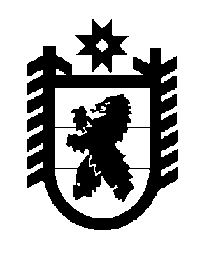 Российская Федерация Республика Карелия    ПРАВИТЕЛЬСТВО РЕСПУБЛИКИ КАРЕЛИЯРАСПОРЯЖЕНИЕот  16 ноября 2016 года № 881р-Пг. Петрозаводск Внести в состав Межведомственной комиссии по делам несовершеннолетних и защите их прав Республики Карелия (далее – Межведомственная комиссия), утвержденный распоряжением Правительства Республики Карелия от 1 ноября 2010 года № 463р-П (Собрание законодательства Республики Карелия, 2010, № 11, ст. 1482; 2011, № 11, ст. 1883; 2012, № 6, ст. 1187; № 9, ст. 1692; 2013, № 2, ст. 316; № 7, ст. 1292; № 10, ст. 1892; 2014, № 2, ст. 261; № 6, ст. 1123; № 12, 
ст. 2366; 2015, № 12, ст. 2476), с изменениями, внесенными распоряжением Правительства Республики Карелия от 2 июня 2016 года № 409р-П, следующие изменения:1) включить в состав Межведомственной комиссии Саливоник Е.С. – ведущего специалиста Администрации Главы Республики Карелия, назначив ее ответственным секретарем Межведомственной комиссии;  2) указать новые должности следующих лиц:Кузьмичева Е.Т. – начальник отдела Министерства здравоохранения Республики Карелия;Шевчук О.А. – заместитель исполнительного директора Благотворительного фонда «Утешение» прихода Александро-Невского собора г. Петрозаводска Петрозаводской и Карельской епархии Русской православной церкви (по согласованию); 3) исключить  из  состава   Межведомственной комиссии 
Анненкова М.В., Воздвиженского С.Э., Лебединскую А.А., 
Рогалевича А.С., Цыбу С.А.           Глава Республики Карелия                                                                  А.П. Худилайнен 